В Избирком Хакасии назначен новый член комиссии с правом решающего голоса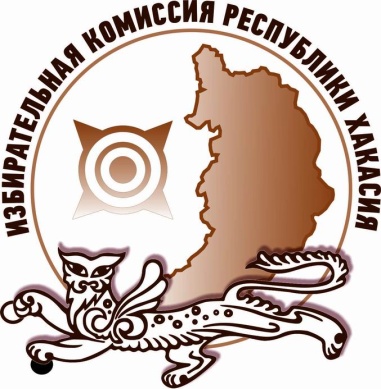 7 ноября 2018 года Центральная избирательная комиссия Российской Федерации назначила Оксану Бузунову новым членом Избирательной комиссии Республики Хакасия с правом решающего голоса.Оксана Ибрагимовна Бузунова, 1978 года рождения, образование среднее, специалист по работе с молодежью хакасского регионального отделения партии КПРФ.Кандидатура на замещение вакантной должности члена Избирательной комиссии Республики Хакасия с правом решающего голоса предложена региональным отделением партии КПРФ.Отдел общественных связей и информации ИК РХ23-94-37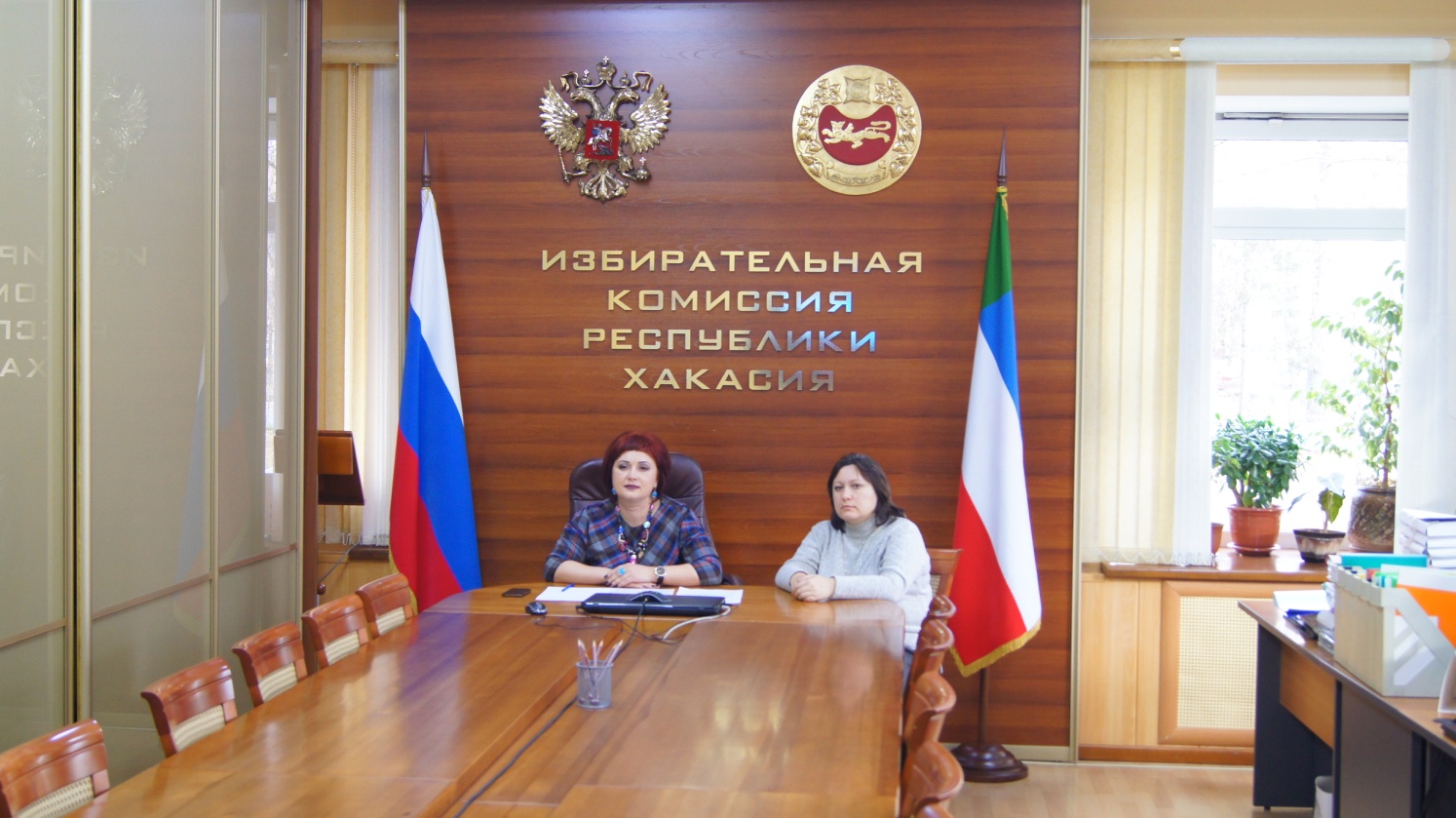 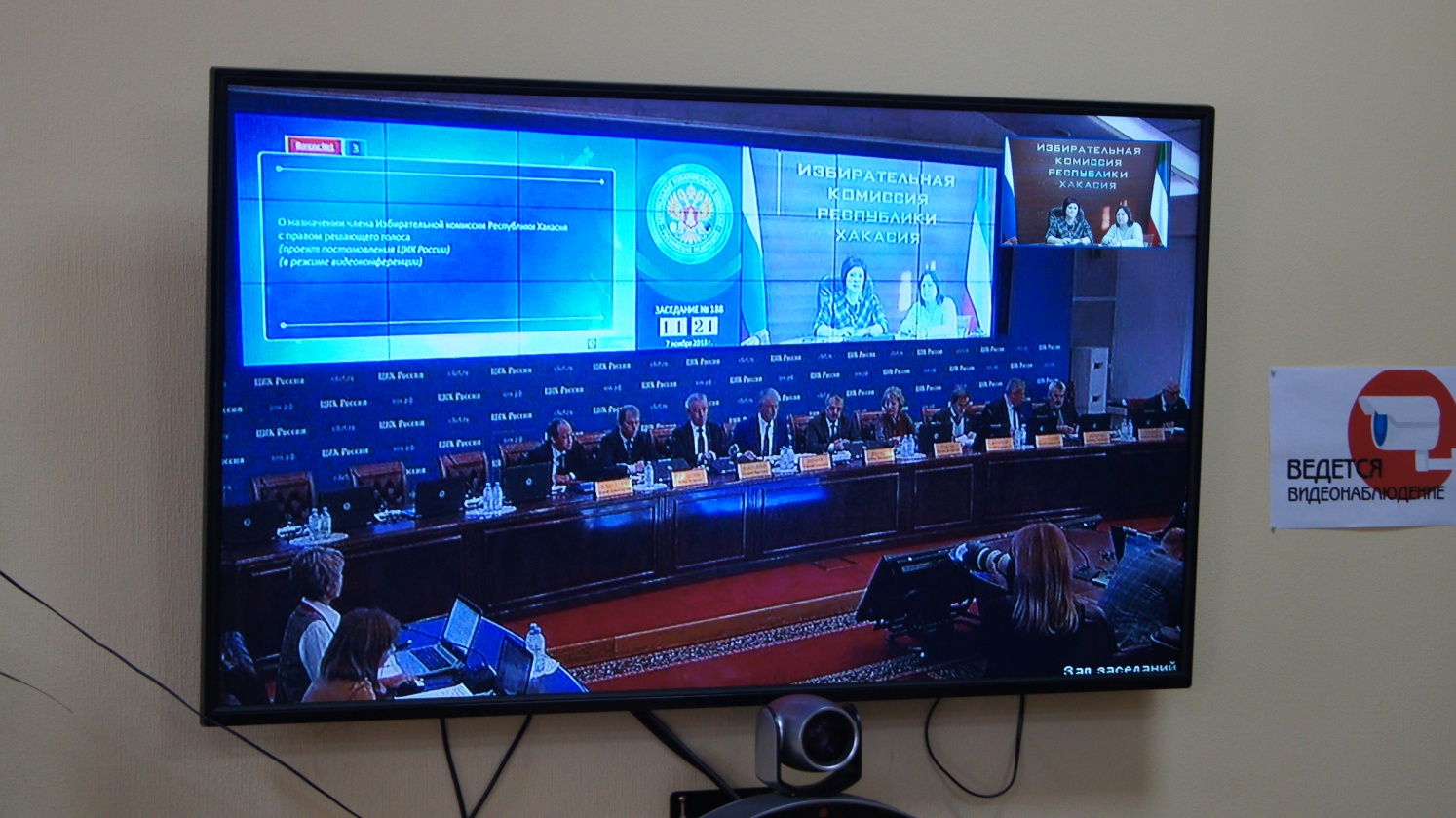 